RESUME				ajay.339871@2freemail.com						Post applied :- Accounts Officer 	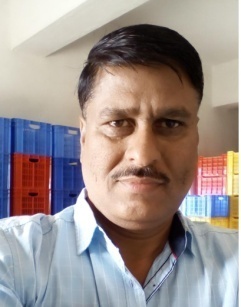 1] Job Profile Graduate in Commerce (B.Com) & Post Graduate in Business Administration (M.B.A.) having 16 Years experience as Accounts Officer in Accounts, Experience on TDS, Service Tax, Excise & Sales Tax matters & representing company to the Dept., handling various Govt. Audits & Import -Export area in Manufacturing Industry.2]  Experience ( Present to Previous )  iii]	M/s.Laxmi Industries, Plot No.K-67 MIDC Waluj, Aurangabad-431136  MS, India - 	usiness activity is  :  Heavy duty Injection Plastic Molding of Engineering Empty Crate/Bins & Vegetable Crate/Bins-	Position held as  Accounts Officer working from 01.01.2016,-      Major Customers are ;  Endurance group, Market Retailers & Fruit Traders in allover India.         -	Role : Costing, Business Administration, Sales accounting, accounts reconciliation, payment follow-up,conduct audits,           accounts finalization,  Incentive/subsidy work, Import Export & MIS reports, Raw material procurement, production &        Stores, Sales Management, Logistics  & TDS, VAT, Service tax, Excise e-returns filing & MIS reports.         .ii]    M/s. Savera Group Plot No.F-2 Corporate Off, MIDC Waluj, Aurangabad - 431136 Business activity is : Mfg.  of Precision steel tubes, House hold items & Vegetable Empty Crate Bins  -      Position held as -  Senior Officer – Taxation ;  Major customer were ; Bajaj Auto, Videocon, Bruce & Shopping Malls.ndia.  -      Role :  Costing, Business Administration, Sales accounting, accounts reconciliation, payment follow-up,conduct audits,           accounts finalization,  Incentive/subsidy work, Import Export & MIS reports, Raw material procurement, production &        Stores, Sales Management, Logistics  & MIS reports. -      Duration : 01.10.2015 to 31.12.2015  		-      Reason for Left :- Not Satisfied with Agreement Bond.i] 	M/s. Sudarsshan Pollyalloys   Plot. K-25 MIDC Waluj, Aurangabad-431136  MS, India   -     Business  activity ;  Manufacturer of Extruder machine plastic  coloured compound  &  master batches. -      Major customers were ;  Simphony Cooler, Bajaj Cooler, Videocon Cooler, Recold,  Tata Auto & Sapna mats.                                    -     Position held  Senior Accountant,  Role ; Administration,  accounting, accounts reconciliation, payment follow-up, Banking       conduct audits, accounts finalization,  Incentive/subsidy work, Import Export & MIS reports, Raw material procurement,                    production & Stores, Sales Management, Logistics  & & TDS, VAT, Service tax, Excise e-returns filing, Income tax ITO    Scrutiny & MIS reports.Achievement: 1] Assignments & Targets those given by Employer & Targets completed during the Service period.       Achievement :2] Subsidy benefit availed under the Govt. scheme of PSI 2007 both  New Unit & Expansion Unit.-      Reason to Left :  Not satisfied with salary against  assignment given.          -     Duration : 01.01.1997 to 30.09.2015.									3]  In-plant Training details : iii] M/s. Nath Paper Mills Limited,  Paithan Road,j, Aurangabad - 431003  Maharashtra, India. -    Large  Scale Unit Manufacturing of Kraft Paper & Coated White Paper.-    Position held as –  Trainee Accounts. -  Period 01.01.1996  to 31.12.1996ii] M/s. OM Distributors  & Damani Vidyut Kendra,  At.CBD Belapur, New Mumbai -    Distributors of Birla Jute Cement, Bajaj Electricals, supply to Construction Business, CIDCO & Air Authority.   -    Position held as – Acconts & Commercial Assistant.  -  Period 01.01.1995  to 31.12.1995i]  M/s. Khadi Udyog Limited, Dr. D.N. Road, Fort, Mumbai - 400 001    -    Large Scale Unit Manufacturing of Gram & Jute Products. -    Position held as – Management  Trainee. -  Period 01.10.1993  to 31.12.1994													Contd ..Page .. 2 ..     4] Skill & Expertise ;Business Administration.AuditingCosting.Sales & Purchase Computerized Financial Accounting.Finalization.Management & decision making for business development & growth.To keep good atmosphere in office.Fund flow management.Sales payment follow up & collection, target achievement.Raw material procurement & planning.Production & Stores management. Import & Export all procedural work.Banking.Logistic & dispatch management.Income tax scrutiny.MIS Report.5] EDUCATIONAL QUALIFICATION B.Com passed in I st Division with (61.30%)  in M/A 1991 From BAMU University, Aurangabad. M.B.A. passed in I st Division with (62.90%) in  M/A 1993 from BAMU University, Aurangabad.Computerized Financial accounting Certificate course from Compuworld, Aurangapura, Aurangabad in 1998.     Income Tax Law Practice Certificate Course from Shri Ram Krishna Law Institute, Samarth Nagar, Aurangabad in 1998.Import Export trade policy and procedural work seminar arranged by MASSIA in 2005.     6]Personal InformationName : Ajay    Full Name 		:	Ajay Gender 			:	MaleD.O.B. / Age		:	Father’s Name		:	Late Shri. Manikrao Tukaram NagreNo. of dependent 		:	Two - (Wife & Daughter)Address 			:	  Declaration :  I, undersigned Ajay son of Manikrao Nagre, hereby certify that the information covered my above resume mentioned  is actual and true. This certificate declared subject to Aurangabad Jurisdiction.       Date :- 31.01.2017       Place : Aurangabad									Ajay						***  The End  ***	